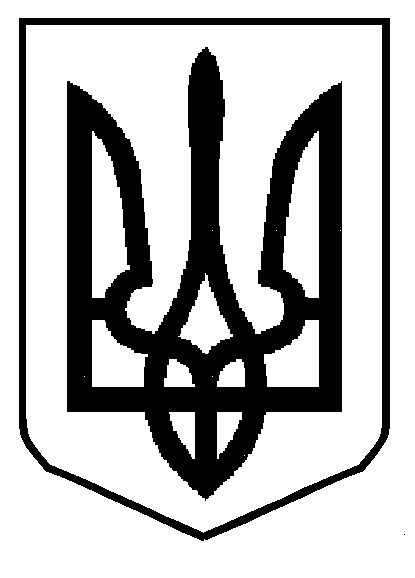 МІНІСТЕРСТВО  ОСВІТИ  І  НАУКИ  УКРАЇНИДЕПАРТАМЕНТ ОСВІТИ І НАУКИ ЛЬВІВСЬКОЇ ОБЛАСНОЇ ДЕРЖАВНОЇ АДМІНІСТРАЦІЇН А К А ЗКеруючись наказом департаменту освіти і науки від 08.09.2016                № 03-11/ 298 «Про проведення атестації педагогічних працівників у 2016-2017 навчальному році», рішенням атестаційної комісії ІІІ рівня № 1 (Протокол № 1 від 18.10.2016), з метою вивчення організації та проведення атестації педагогічних працівників та керівних кадрів  в органах управління освітою районів, міст обласного значення і об’єднаннях територіальних громад та у навчальних закладах обласного підпорядкування НАКАЗУЮ:Членам атестаційної комісії ІІІ рівня № 1 (додаток) протягом листопада 2016 року – лютого 2017 року провести вивчення організації та проведення атестації керівних кадрів і педагогічних працівників в закріплених органах управління освітою районів, міст обласного значення і об’єднаннях територіальних громад та у навчальних закладах обласного підпорядкування.За результати вивчення організації та проведення атестації педагогічних працівників та керівних кадрів в тижневий термін подати атестаційній комісії довідку (зразок).Оплату відрядження провести за рахунок коштів за основним місцем роботи.Контроль за виконанням наказу покласти на Книшик С.І., начальника управління департаменту.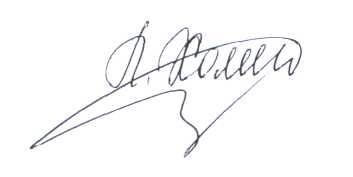 Директор                                                                                                  Л.С. МандзійСклад атестаційної комісії ІІІ рівня № 1 з розгляду клопотань атестаційних комісій ІІ рівня при органах управління освітою районів і міст обласного значення, атестаційних комісій І рівня при закладах освіти обласного підпорядкування системи загальної середньої та позашкільної освіти, з атестації педагогічних працівників закладів охорони здоров’яД О В І Д К Апро вивчення стану організації атестації у _____________________________________________________________Мною, ______________________, проведено ____________ 20___ р. ознайомлення з організацією атестації у КЗ ЛОР « __________________ ___________________________________________________________».В ході ознайомлення з роботою атестаційної комісії встановлено:Наказ про організацію атестації у навчальному закладі видано ______ 2016 р. № _____ Атестаційну комісію сформовано в кількості ____ осіб. Головою комісії призначено ____________________________, за посадою є  ________________________. Секретарем комісії - ______________________, за посадою є _______________________________________________________. Від профспілкового органу членом комісії є _________________________, за посадою ________ _____________________________.Перше засідання атестаційної комісії проведено _________ 2016р. У порядку денному такі питання:_______________________________________________________ _____________________________________________________________________________________________________________ ______________________________________________________________________________________________________________ _______________________________________________________________________________________________________________ ______________________________________________________________________________________________________________ _____________________________________________________________________________________________________________ _______________________________________________________За поданням керівника (________ 2016р.) атестації у 2016/17 н.р. підлягають _____ педагогів. У поданні є такі дані: прізвище, ім’я та по батькові, посада, освіта, стаж роботи, категорія (звання, розряд), пропонована категорія (звання, розряд) (необхідне підкреслити). На позачергову атестацію подано ____ заяв.Атестаційна комісія прийняла рішення щодо задоволення подання керівника про атестацію ____ педагогів; заяв ____ педагогів. Підсумкове засідання атестаційної комісії заплановано провести ______ 2017 р.Під час вивчення організації роботи атестаційної комісії ознайомився(лась) з роботою _____ педагогів. Під час перебування у навчальному закладі виявлено: ______________________________________________________________  ________________________________________________________________________________________________________________________________________________________________________________________________________________________________________________________________________________________________________________________________________________________________________________________________________________________________________________________________________________________________________________________________________________________________________________________________________________________________________________________________________________________________________________________________________________________________________________________________________________________________________________________________________________________________________________________________________________________________________________________________________________________________________________________________________________________________________Відповідальний 	__________________ / ______________/28.10. 2016 р.Львів               № 08-01/505Про вивчення стану організації атестації у навчальних закладах області Додаток до наказу ДОН ОДА від 28.10. 2016  № 08-01/505Книшик С.І.-начальник управління дошкільної, загальної середньої, професійної освіти, соціального захисту, позашкільної та виховної роботи, координації діяльності вищих навчальних закладів і науки департаменту, голова комісії;Сислюк І.П.-начальник відділу дошкільної, загальної середньої освіти, соціального захисту, позашкільної та виховної роботи департаменту, заступник голови комісії;Зелез М.М.-фахівець ІІ категорії ресурсного центру матеріальних фондів при департаменті освіти і науки, секретар комісії.Члени комісії:Босак Л. М.головний спеціаліст відділу дошкільної, загальної середньої освіти, соціального захисту, позашкільної та виховної роботи департаменту;  Гаврих Я.Т.-заступник начальника Львівського обласного управління Комітету з фізичного виховання та спорту Міністерства освіти і науки України;Зеленко Л.В.-головний спеціаліст відділу дошкільної, загальної середньої освіти, соціального захисту, позашкільної та виховної роботи департаменту;  Калин М.М.( за згодою )-заступник голови, завідувач відділу соціально-економічного захисту  обласної ради Профспілки працівників освіти і науки;Козлова Л.Г. -старший викладач кафедри освітньої політики КЗ ЛОР «Львівського обласного інституту післядипломної педагогічної освіти»;Корнієнко І.О.-завідувач кафедри практичної психології КЗ ЛОР «Львівського обласного інституту післядипломної педагогічної освіти»;Мартиняк Г.І.-головний спеціаліст відділу дошкільної, загальної середньої освіти, соціального захисту, позашкільної та виховної роботи департаменту;  Мельник Л.Я.-головний спеціаліст відділу дошкільної, загальної середньої освіти, соціального захисту, позашкільної та виховної роботи департаменту;  Приставська О.І.-директор навчально-методичного центру освіти м. ЛьвоваСаврук Л.А.-завідувач відділу кадрового та організаційного забезпечення департаменту;;Савчин Ю.В.-головний спеціаліст відділу дошкільної, загальної середньої освіти, соціального захисту, позашкільної та виховної роботи департаменту;Сівокозова Л.А.- головний спеціаліст відділу кадрового та організаційного забезпечення департаменту;Солтис Л.І..-заступник начальника відділу дошкільної, загальної середньої освіти, соціального захисту, позашкільної та виховної роботи департаменту; Якимик О.І.-методист кабінету організації навчальної діяльності КЗ ЛОР «Львівського обласного інституту післядипломної педагогічної освіти»;